Новостная лента:       С 3 по 15 декабря в целях предупреждения возникновения пожаров во время новогодних мероприятий, а также в рамках празднования Дня спасателя РФ в МКОУ  «СОШ № 12» проведены  профилактические мероприятия по пожарной безопасности: открытые уроки, встречи с работниками МЧС г. Избербаш, тренировочная эвакуация.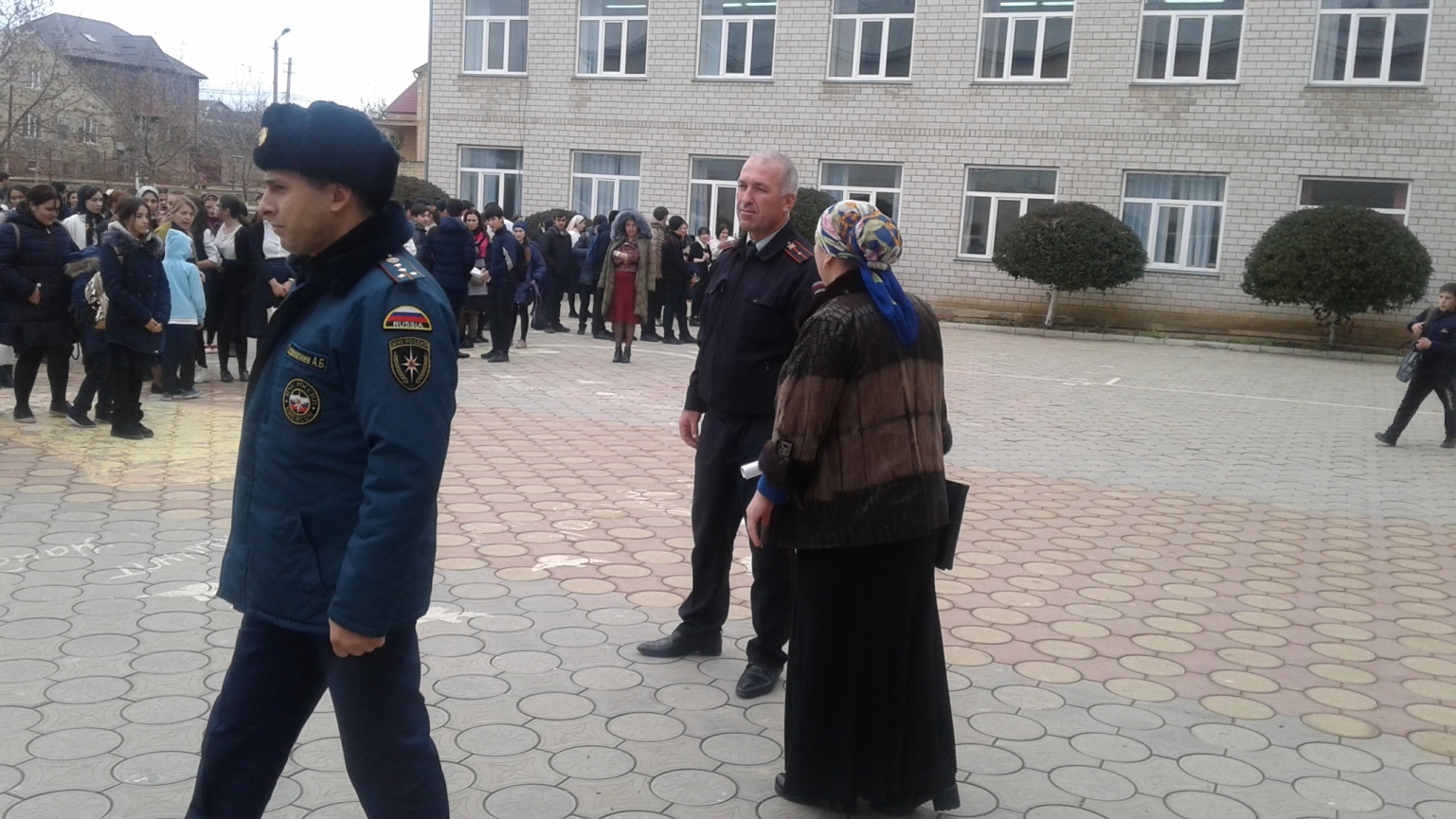 На страницу « Система воспитательной работы»:         С 3 по 15 декабря в целях предупреждения возникновения пожаров во время новогодних мероприятий, а также в рамках празднования Дня спасателя РФ в МКОУ  «СОШ № 12» проведены  профилактические мероприятия по пожарной безопасности: открытые уроки, встречи с работниками МЧС г. Избербаш, тренировочная эвакуация.   В 1- 4 классах проведены  уроки  по  пожарной  безопасности. Учителя  напомнили  детям причины,  по  которым  могут  происходить  пожары, показали презентации о том, как вести себя во время пожара, о легковоспламеняющихся предметах, об опасности, которую несёт огонь.      4 декабря старший инспектор ОНД и ПР № 9, капитан внутренней службы Гаджиалиев А.Б. и инспектор ПДН Абдусаламов А.В. провели беседы с учащимися 6-7 классов, ещё раз вспомнили о правилах поведения в случае возникновения пожара,  мерах предотвращения возгораний. Напомнили правила  пользования средств пожаротушения.     После бесед сотрудники пожарной службы и правоохранительных органов провели тренировочную эвакуацию с  учащимися и работниками образовательного учреждения.     11 декабря открытые уроки в 3 «Б» и 3 «Е» классах провели учителя начальных классов Магомедова М.М. и Омарова Г.Н. Уроки прошли с приглашением работника МЧС г. Избербаш Магомедова Р. Г., который ознакомил детей  с основными причинами пожаров и правилами поведения в случае возникновения опасных ситуаций связанных с огнем. На уроках использовали   мультимедийную презентацию, учащиеся читали стихи, отвечали на вопросы викторин.